APPLICATION FORMESGO Accreditationfor Endometrial cancer surgeryKindly fill in this application form and send it together with the self-assessment form and required documentation to the ESGO Administrative Office by email to opoleckah@esgomail.org or to adminoffice@esgomail.orgThe administrative fee is due via a bank transfer. General informationKindly be advised that ESGO will only accept applications from those centres that meet the QI requirements Hospital name: Address: General email:    	Telephone: Type of hospital: 			Regional	County	CommunityIs it part of a General Hospital? 	Yes		NoUnit / Department: University Department: Stand Alone Centre: 			Yes		NoHead of the department: Email: Contact person (if different from the above): Email: Should your Application be approved, the name and the contact details of your institution will be placed on the ESGO website. By default, the contacts will be limited to the address and the general email. However, if you wish to have more details available to visitors of the ESGO website (doctors, patients), kindly indicate so. Documentation to be attached to the ApplicationAlong with the self-assessment form, kindly gather or retrieve from the database the appropriate information as specified below, in the form of a table containing all patients treated for endometrial carcinoma in the last three (3) calendar years and anonymized per patient.All referred new cases (N)Age Pathology type and gradeFIGO stage and sub-stage Number of primary surgeries for all stagesNumber of primary surgeries for early stage by minimally invasive technique (non-converted)Number of complete cytoreduction for advanced stage (III-IV) at primary surgery Further provide:Number of surgeries per surgeon per yearDocumentation of clinical trials (NCT Number and recruitment numbers overall per year, and if available publication list)Description of how complications are documented, and quality management is performedList of articles published on endometrial carcinoma by team members over the last 3 years (if applying for Center of Excellence)Administration feeThere is an administrative fee of 1.000 EUR due from applicant centres from High income countries and 500 EUR from centres from Low and Middle income countries (please consult the list of LMIC countries as of the World Bank).The ESGO Administrative Office will send you the ESGO Invoice for payment. Kindly note that your Application will be processed only after we receive the administration fee. AuditPlease note that upon initial check, your Application will be sent to the ESGO Accreditations Jury for their evaluation. The Jury has a right to request operative and pathology reports of patients operated in a randomly selected period from the provided table If the jury is unsure and the discussion with the centre may not resolve all questions, an onsite audit, funded by the applicant, might be required in exceptional cases. Kindly note that by submitting the Application, you are committing to fund possible audit expenses. Date: ……………….					Place: …………………..Head of Department: Signature………………...Kindly fill in the Application form and send to ESGO Administrative office at opoleckah@esgomail.org  or adminoffice@esgomail.org (exclusively by e-mail).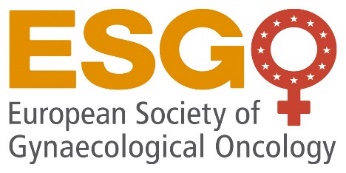 